                      « Предупреждён – значит вооружён! » - гласит народная мудрость!!!     В наше неспокойное время, когда опасности подстерегают почти на каждом шагу, а средства массовой информации ежедневно рассказывают о различных проишествиях как в разных регионах  нашей необъятной страны, так и во всём мире, каждый житель от мала до велика должен быть знаком с элементарными правилами безопасности.      Терроризм – какое страшное и непонятное слово. Даже в его звучании слышатся нотки тревоги!!! Что это такое?   В какой форме он может проявиться?   Как вести себя в случае опасности?   Обо всём этом нужно рассказываем детям!!!        Меры предосторожности и возможные последствия их нарушения, способы защиты от террористов - эти и другие вопросы мы разбирали с детьми на занятиях о безопасности для формирования навыков уверенногого поведения в экстремальных ситуациях.Какими могут быть взрывчатые вещества и взрывные устройства? Как они устроены? Как их можно распознать?   Подо что они могут быть замаскированы? 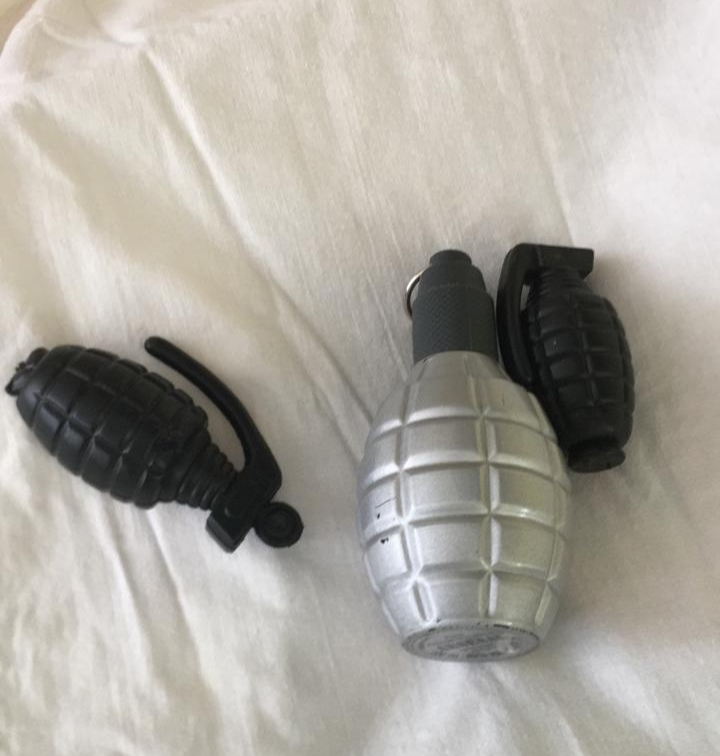 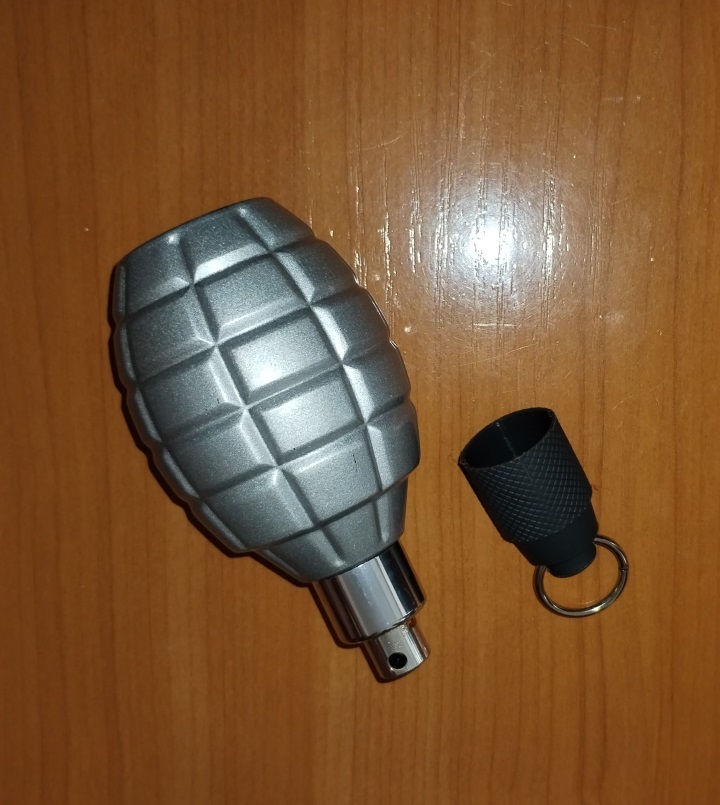 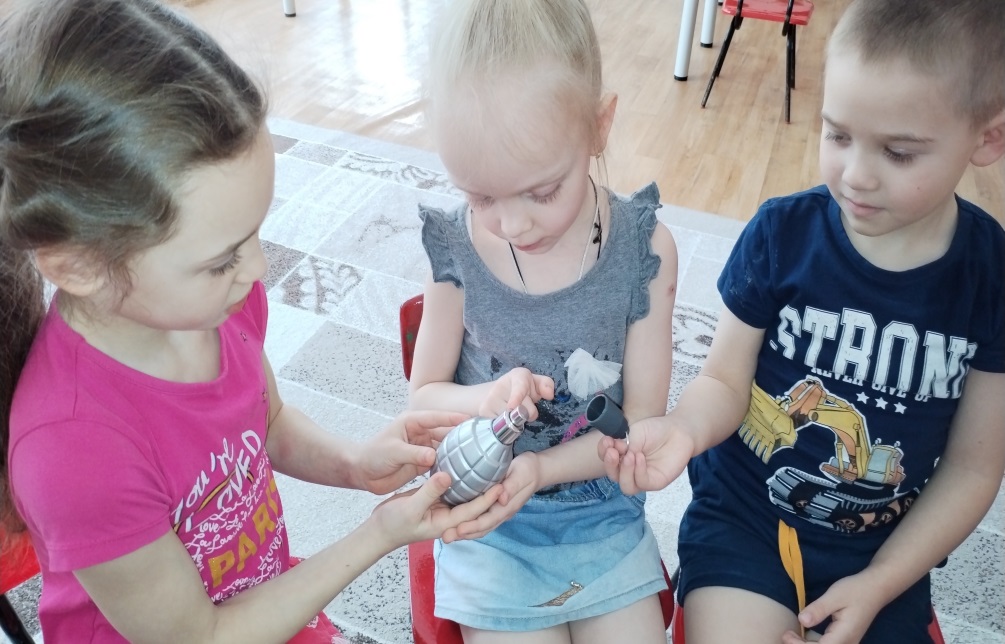 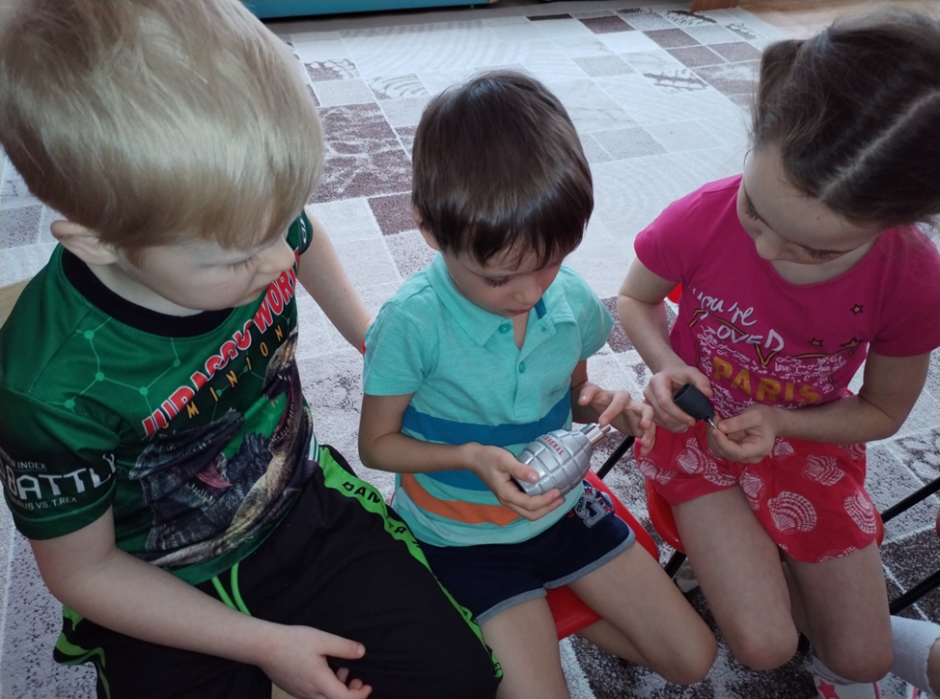       Во время практического занятия на прогулке возле веранды под сосной мальчики «нашли» денежные купюры. Как поступить: тихонечко поднять или позвать взрослых??? 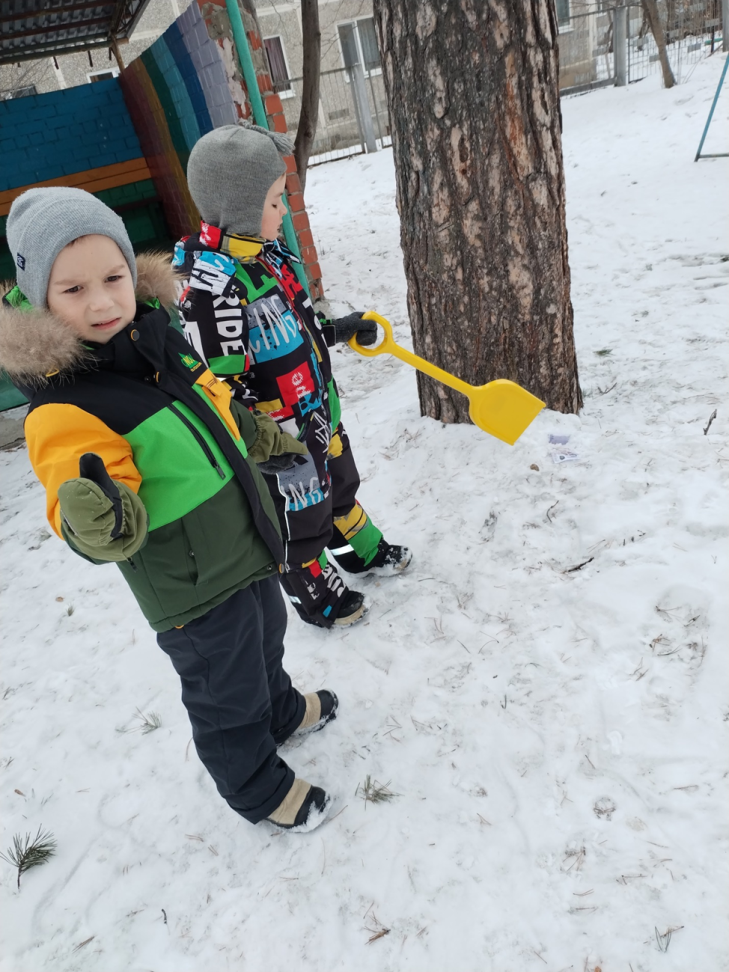 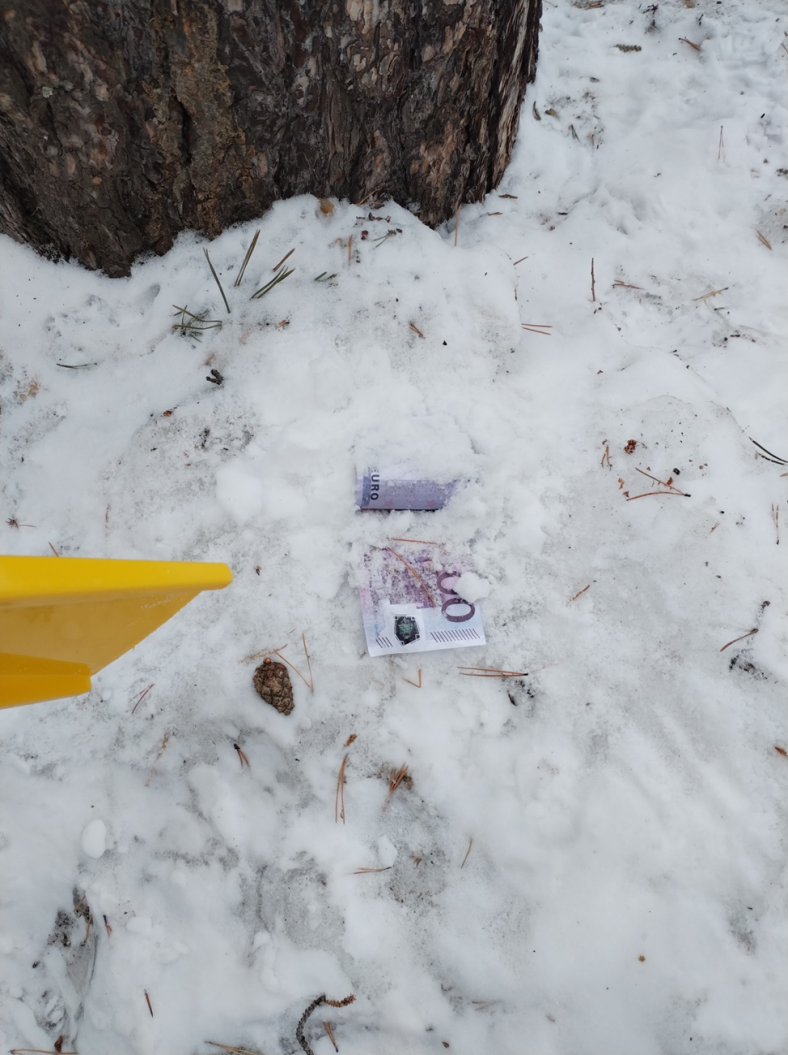 Давайте посмотрим, что же там на самом деле!!!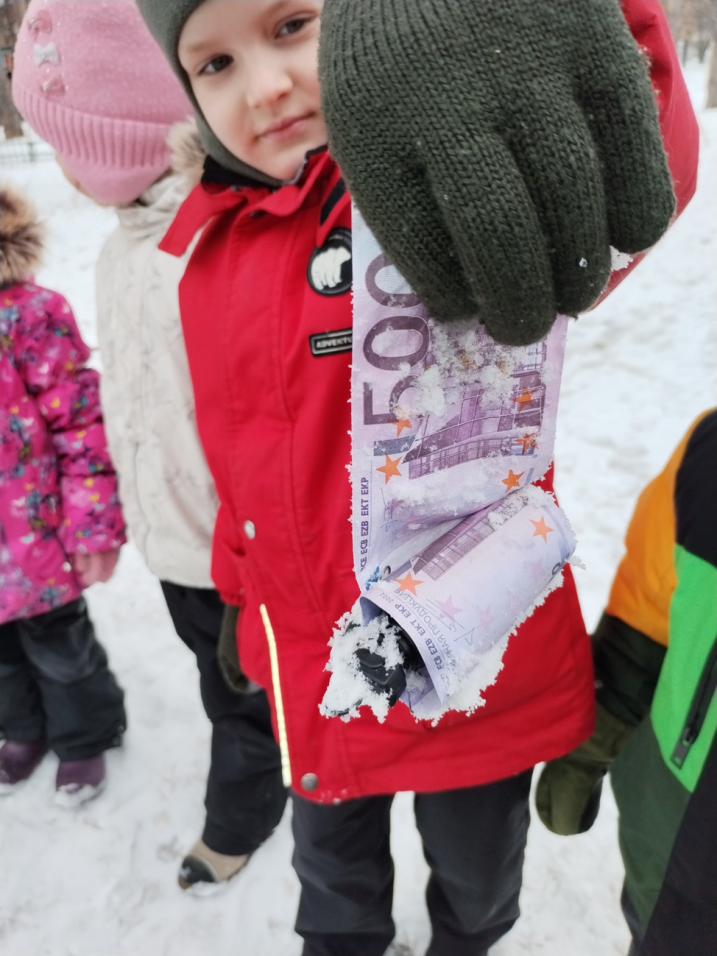 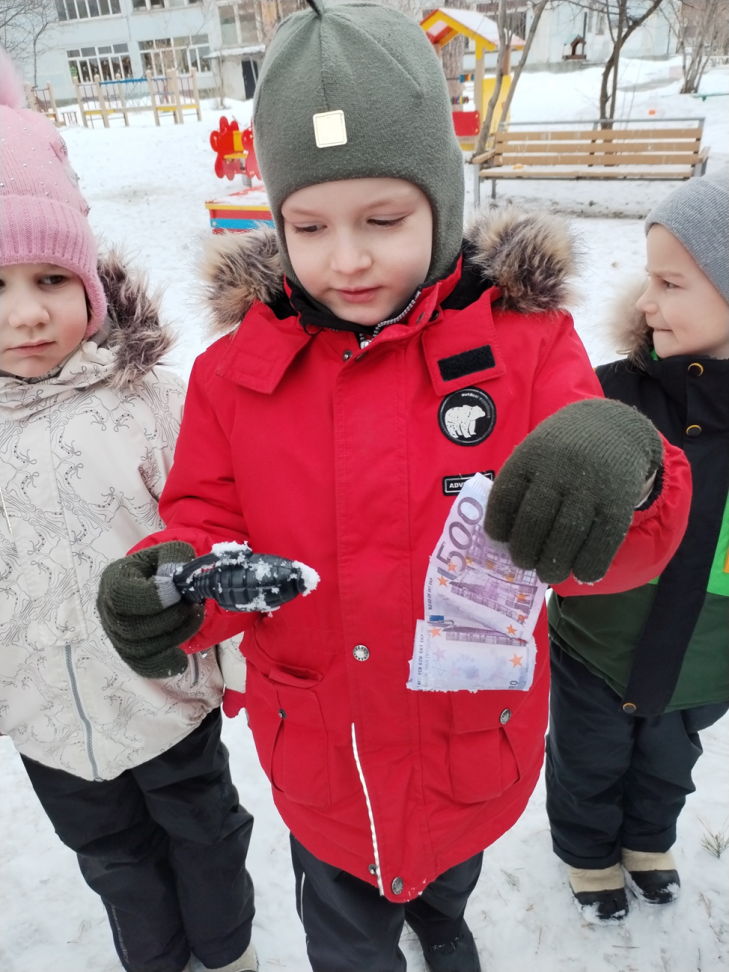 САМАЯ НАСТОЯЩАЯ ГРАНАТА!!!ГРАНАТУ  ЗАМАСКИРОВАЛИ В ДЕНЕЖНЫЕ КУПЮРЫ И ПРИПОРОШИЛИ СНЕГОМ - СРАЗУ ЕЁ И НЕ ЗАМЕТИШЬ!!! «Смотрите, в машине пакет стоит!!!»              «Какой красивый!!! Там коробка с конфетами!!!»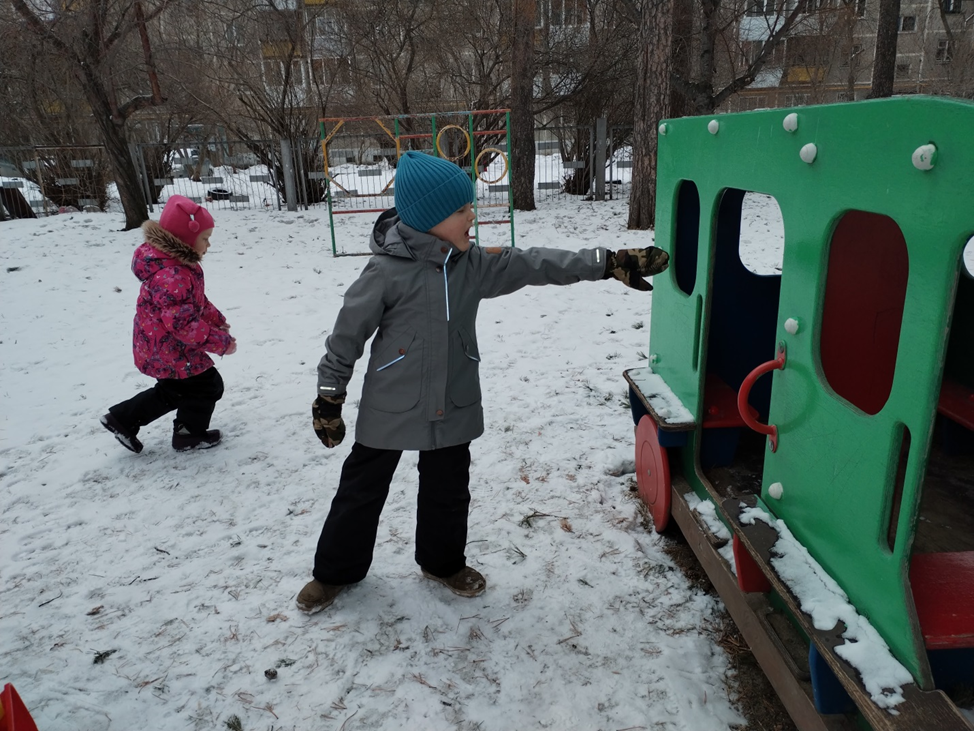 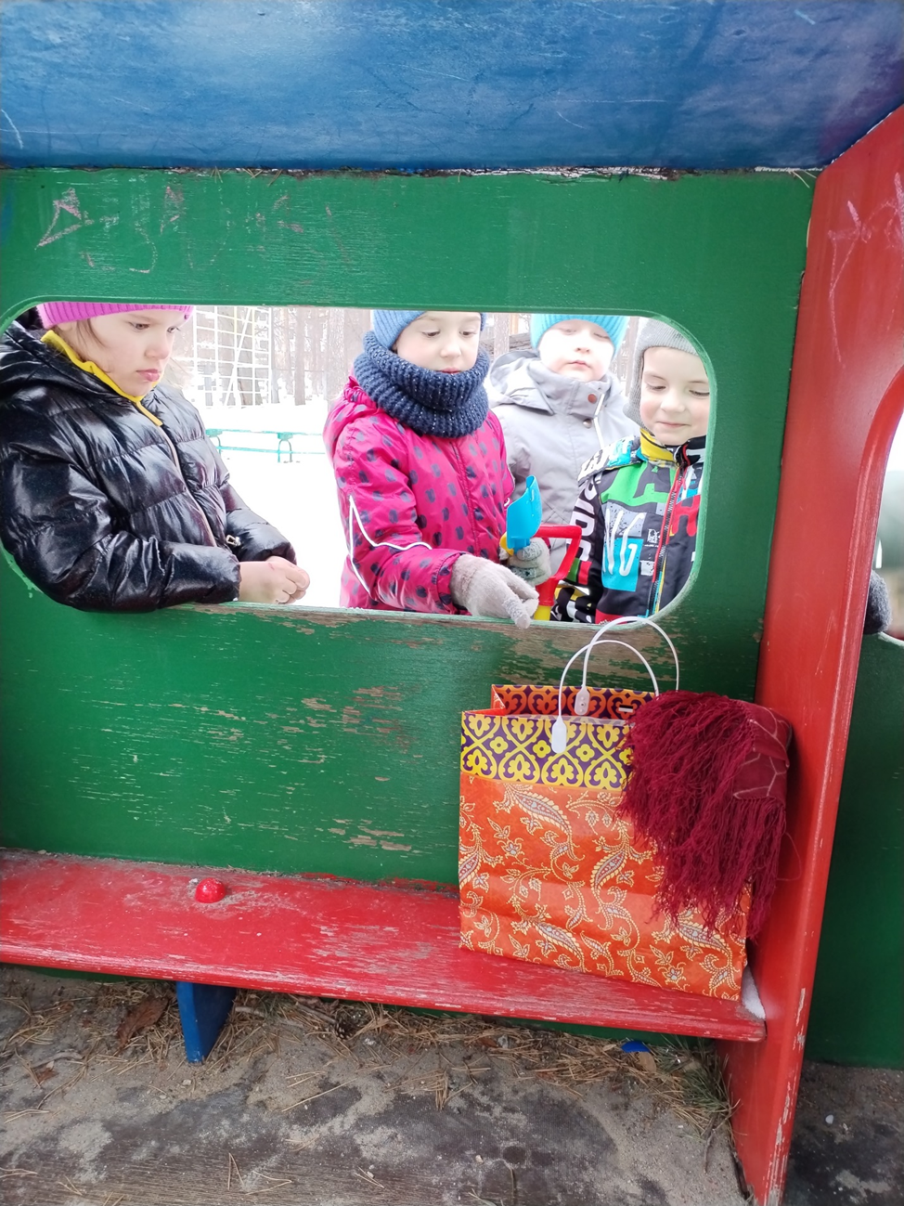 «Отойдите подальше!!! Надо позвать взрослых!!!»   ЧТО ЖЕ В ПАКЕТЕ???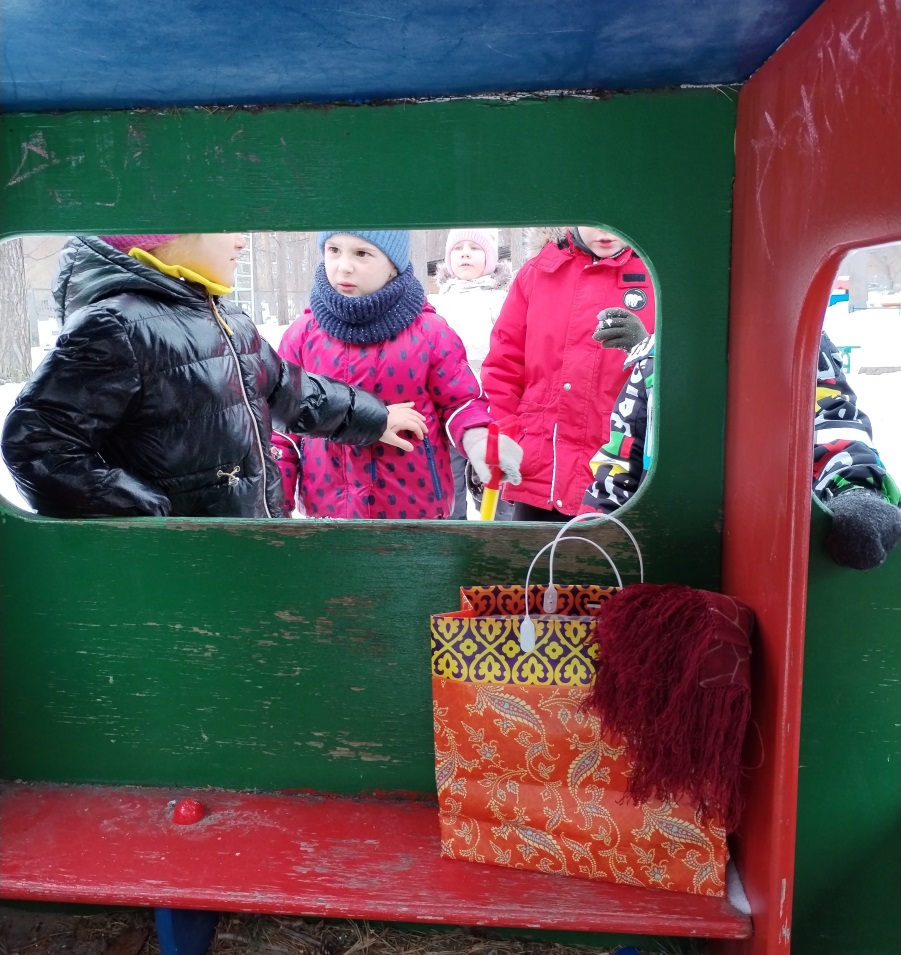 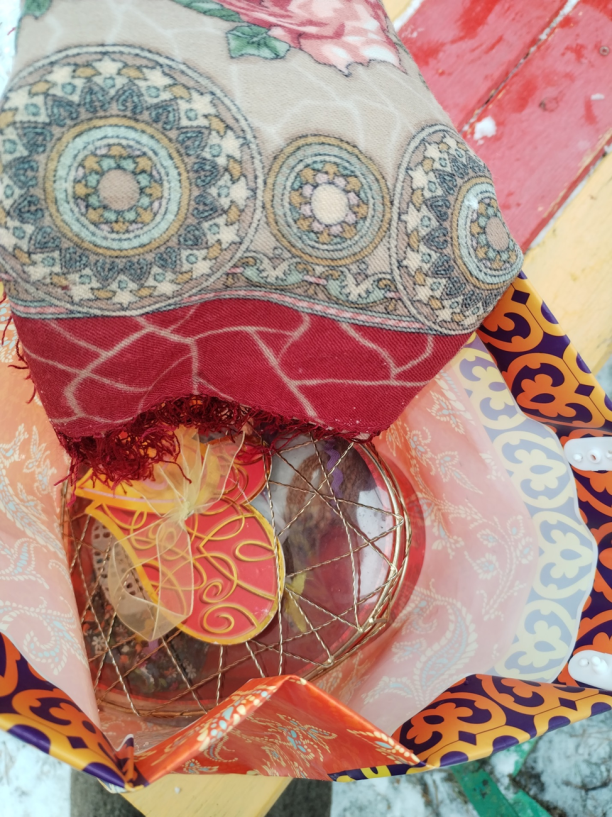 Красивый платок и коробочка.   В коробочке - куколка.       ПОД  КУКЛОЙ – ВЗРЫВЧАТКА!!!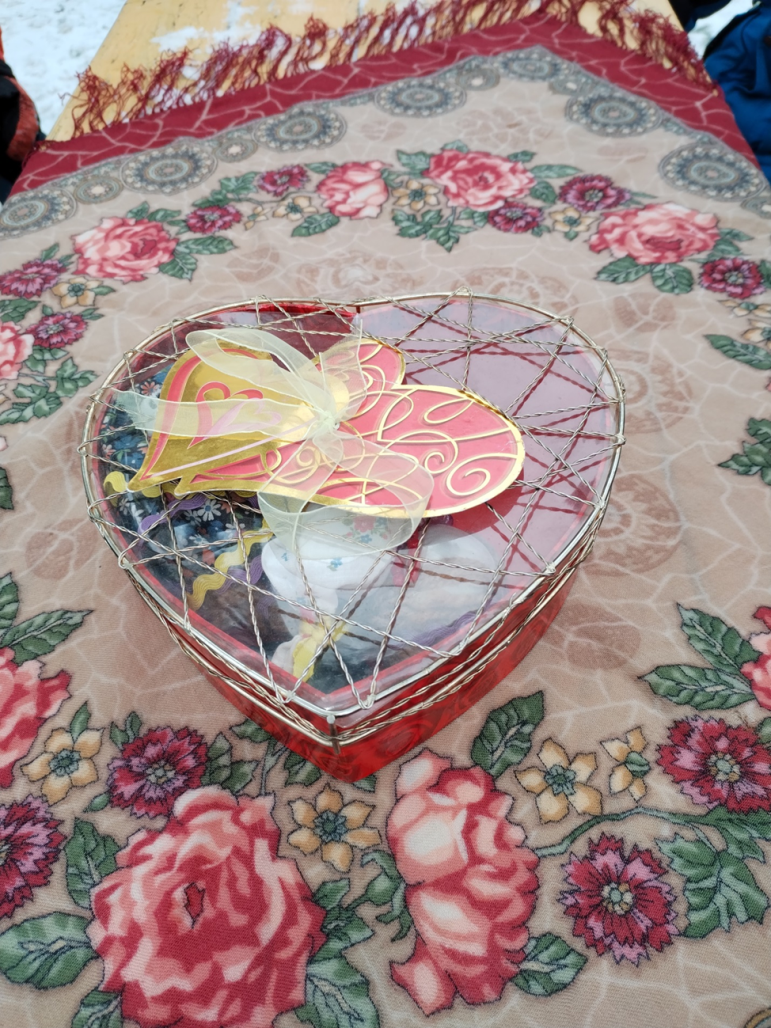 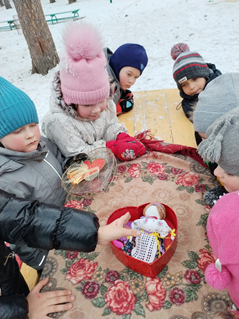 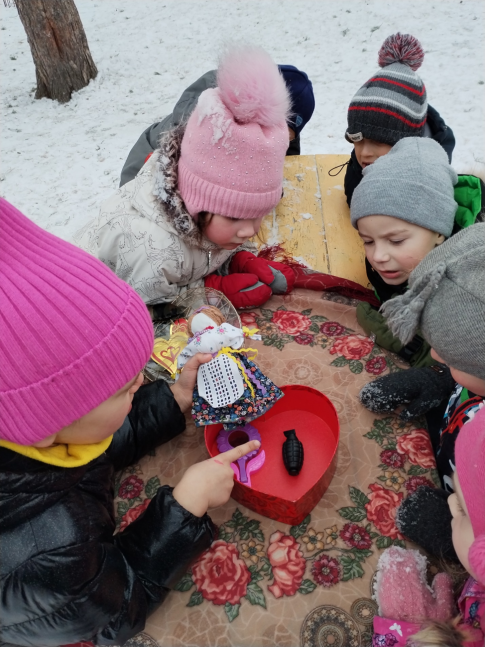 